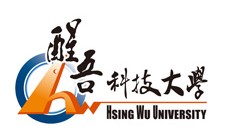                                醒吾科技大學                      Trường Đại Học Kỹ Thuật Tỉnh NgôTuyển sinh hệ tự túc kỳ mùa thu T9/2021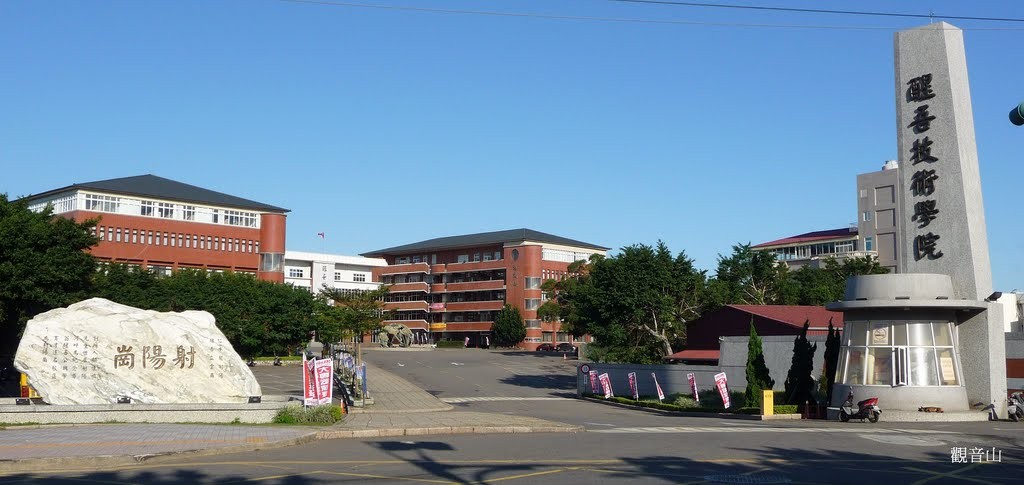 THÔNG TIN TỔNG QUANTên Tiếng Anh: Hsing Wu UniversityTên Tiếng Việt: Đại Học Khoa học Kỹ thuật Tỉnh NgôTên Tiếng Trung: 醒吾科技大學Năm thành lập: 1965Địa Chỉ: No. 101, Sec.1, Fenliao Rd., LinKou District, New Taipei CityWebsite: http://www.hwu.edu.tw/bin/home.phpVideo hình ảnh nhà trường: https://www.youtube.com/watch?v=Ykdevn5XhAgThời gian nhập học: tháng 09/2021Khuôn viên trường Tỉnh Ngô tọa lạc trong một khu đô thị yên tĩnh xinh đẹp quận Lâm Khẩu thành phố Tân Bắc với các đại lộ đầy cây xanh, bãi cỏ rộng lớn, gần gũi với sinh viên. Môi trường sống phù hợp với mục tiêu học tập và nghiên cứu của sinh viên và giảng viên với đội ngũ giảng viên và nhân viên giỏi quan tâm đến sinh viên.Đặc điểm của trường đại học Tỉnh Ngô+ Trang thiết bị cho kí túc xá nam và nữ hoàn chỉnh, hiện đại+ Canteen của trường sạch đẹp với các món ăn phong phú+ Các nhà hàng, khách sạn, cửa hàng tiện ích nhiều và tiện lợi, mang tính quốc tế+ Trường cách sân bay Đào Viên chừng 20 phút, cách Trung tâm thương mại thành phố Đài Bắc chừng 40 phút, cách trạm tàu điện ngầm gần nhất chừng 10 phút, phương tiện giao thông thuận tiện, có thể đi mọi nơi.Đối tượng:Tốt nghiệp THPT trở lên (18 - 25 tuổi)Điểm trung bình mỗi năm từ 6,0 trở lênKhông tiền án tiền sự, sức khỏe tốtChứng chỉ ngoại ngữ tiêu chuẩn TOCFL 2 trở lên Hồ sơ yêu cầu:Ảnh 4x6 phông trắng, học sinh mặc áo sơ mi trắng : 20 chiếcChứng minh nhân dân ( photo ) : 01Hộ chiếu ( bản gốc ): 01Học bạ THPT hoặc bảng điểm Trung cấp, Cao đẳng, Đại học nếu có ( bản gốc ): 01Bằng tốt nghiệp THPT / giấy chứng nhận tốt nghiệp tạm thời hoặc bảng điểm Trung cấp, Cao đẳng, Đại học nếu có ( bản gốc ): 01Sổ tiết kiệm: tài khoản đứng tên học sinh, số tiền gửi tối thiểu 150 triệu ( bản gốc ): 01Giấy khám sức khỏe, tư pháp  (bản gốc ): 01 ( không làm ngay, thời gian khám và làm tư pháp Trung tâm sẽ thông báo sau để tránh trường hợp giấy tờ hết hạn)Lưu ý: Mọi thông tin trên Hộ chiếu, Chứng minh thư, tư pháp…cần phải được đối chiếu trước khi nộp hồ sơ. Hình thức du học: Hệ tự túc đại học, thạc sĩChuyên ngành và chương trình đào tạo:Các chi phí khác:Thời hạn tuyển sinh:Thời gian tuyển sinh: Từ 1/11/2020 đến hết ngày 31/07/2021Thời gian nhập học: Đầu tháng 9 năm 2021HÌNH ẢNH KHUÔN VIÊN TRƯỜNG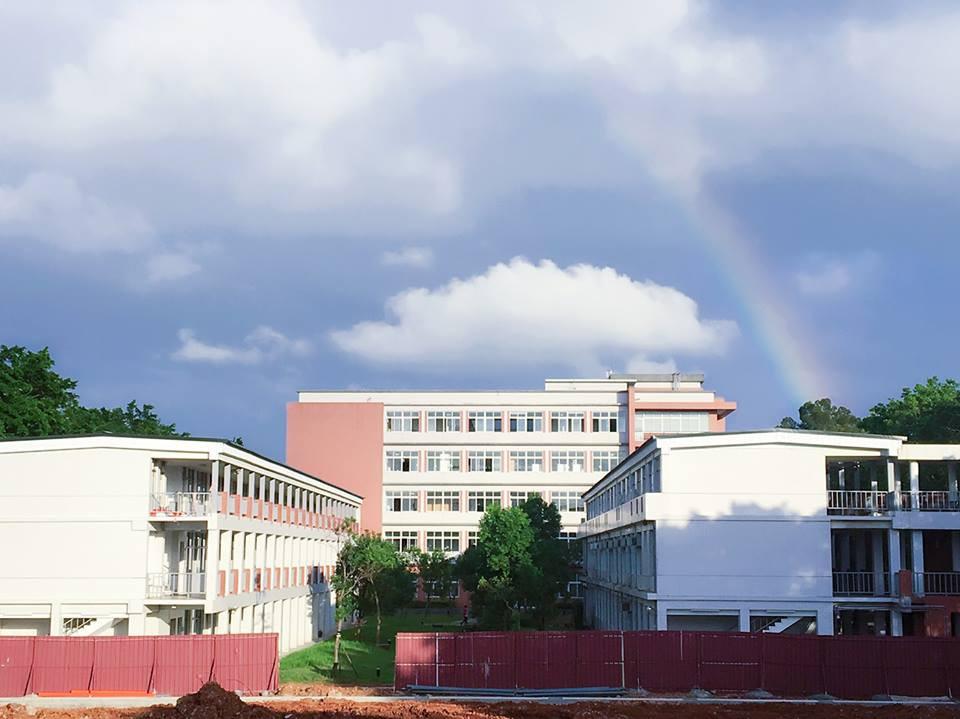 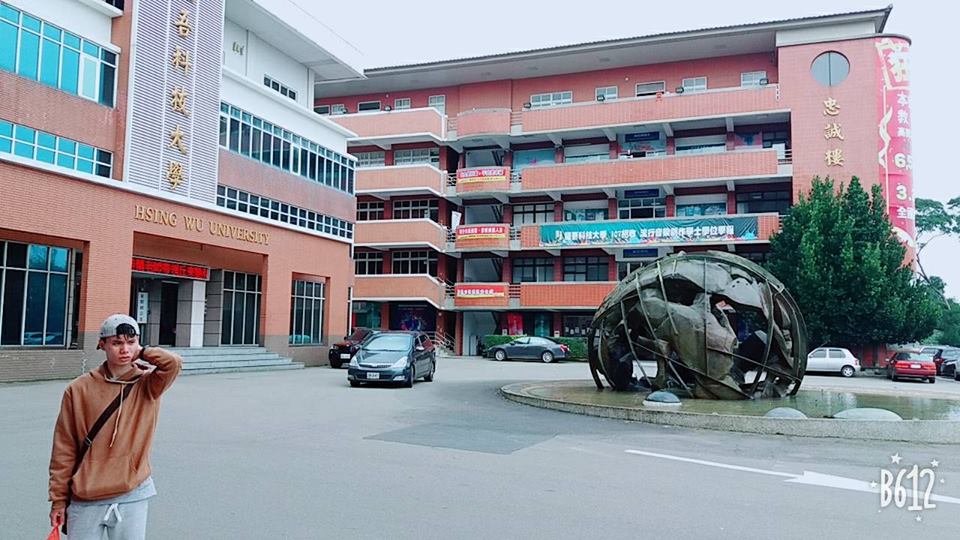 HÌNH ẢNH KTX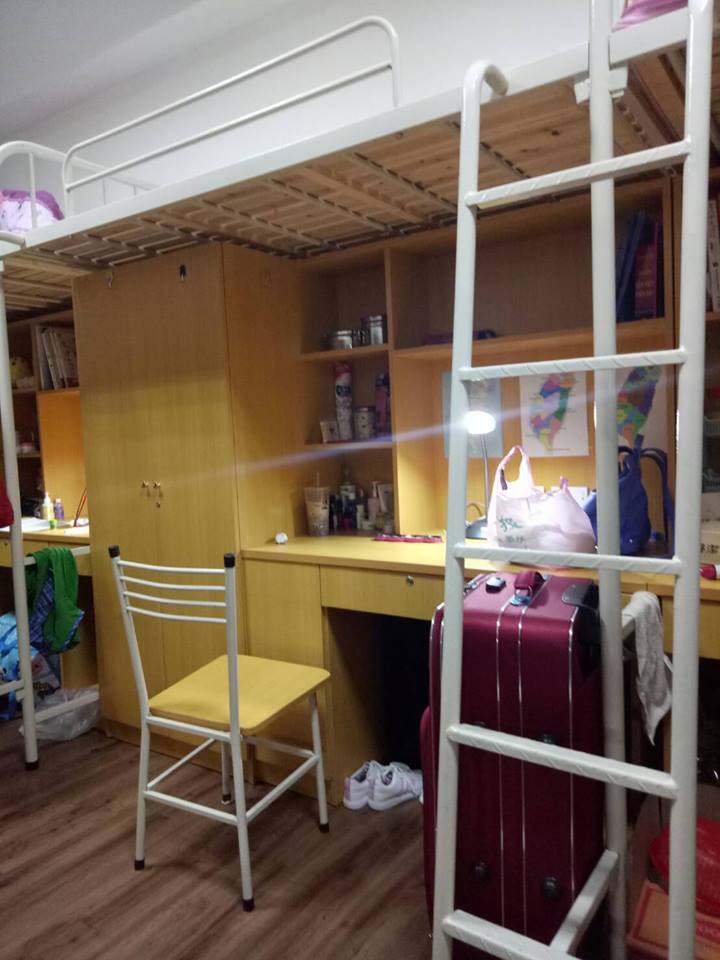 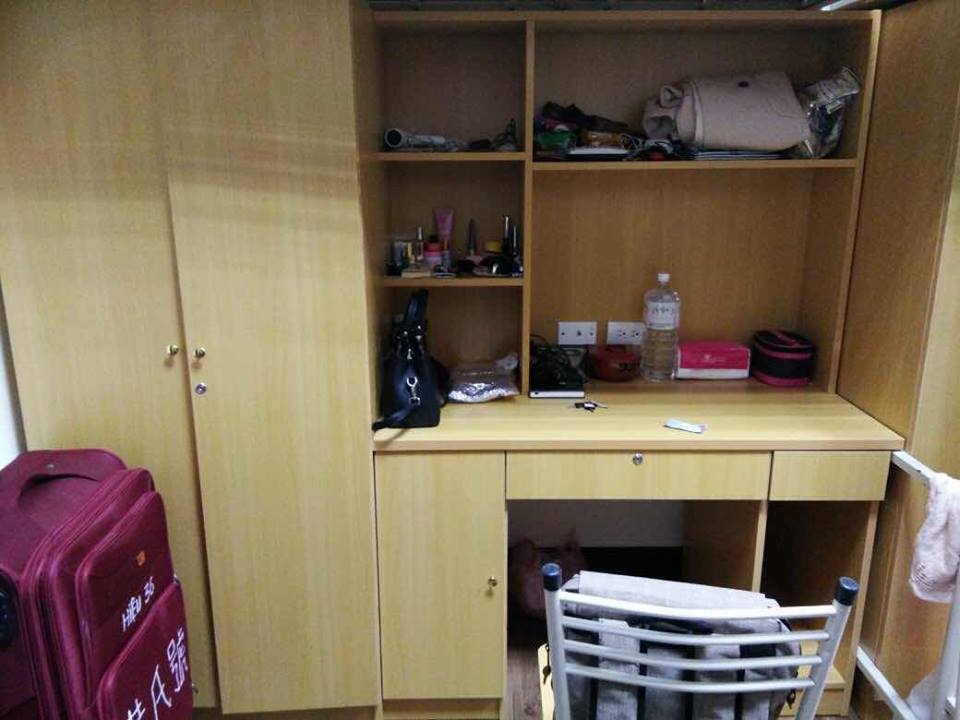 KhoaHệ tuyển sinhHệ tuyển sinhHọc phíKhoaĐại họcThạc sĩHọc phíThương mại quốc tếHệ đại học: 47,317 Đài tệ/kỳHệ Thạc sĩ: 50,000 Đài tệ/kỳDu lịch giải tríHệ đại học: 47,317 Đài tệ/kỳHệ Thạc sĩ: 50,000 Đài tệ/kỳNhà hàng khách sạnHệ đại học: 47,317 Đài tệ/kỳHệ Thạc sĩ: 50,000 Đài tệ/kỳQuản lý lữ hànhHệ đại học: 47,317 Đài tệ/kỳHệ Thạc sĩ: 50,000 Đài tệ/kỳỨng dụng Tiếng AnhHệ đại học: 47,317 Đài tệ/kỳHệ Thạc sĩ: 50,000 Đài tệ/kỳỨng dụng kỹ thuật thông tinHệ đại học: 47,317 Đài tệ/kỳHệ Thạc sĩ: 50,000 Đài tệ/kỳTruyền thông kỹ thuật sốHệ đại học: 47,317 Đài tệ/kỳHệ Thạc sĩ: 50,000 Đài tệ/kỳBiểu diễn nghệ thuậtHệ đại học: 47,317 Đài tệ/kỳHệ Thạc sĩ: 50,000 Đài tệ/kỳSáng tác âm nhạc thịnh hànhHệ đại học: 47,317 Đài tệ/kỳHệ Thạc sĩ: 50,000 Đài tệ/kỳKế toán thương nghiệpHệ đại học: 47,317 Đài tệ/kỳHệ Thạc sĩ: 50,000 Đài tệ/kỳThiết kế tạo hình thời trangHệ đại học: 47,317 Đài tệ/kỳHệ Thạc sĩ: 50,000 Đài tệ/kỳThiết kế kỹ thuật sốHệ đại học: 47,317 Đài tệ/kỳHệ Thạc sĩ: 50,000 Đài tệ/kỳQuản lý kinh doanh thời trangHệ đại học: 47,317 Đài tệ/kỳHệ Thạc sĩ: 50,000 Đài tệ/kỳPhí sử dụng phòng máy tínhPhí thực hành ngoại ngữBảo hiểm bình an cho học sinhKý túc xá900 Đài tệ/Kỳ500 Đài tệ/Kỳ300 Đài tệ/Kỳ10,000 Đài tệ/Kỳ